Publicado en Madrid el 29/11/2017 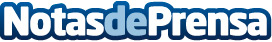 ESF Group, 17 años impartiendo formación de calidad para profesionalesLa Escuela Superior de Formación cuenta con proyectos formativos subvencionados  en centros de la Comunidad de Madrid y estatalesDatos de contacto:Valentina Keiboo918 616 799Nota de prensa publicada en: https://www.notasdeprensa.es/esf-group-17-anos-impartiendo-formacion-de_1 Categorias: Comunicación Marketing E-Commerce http://www.notasdeprensa.es